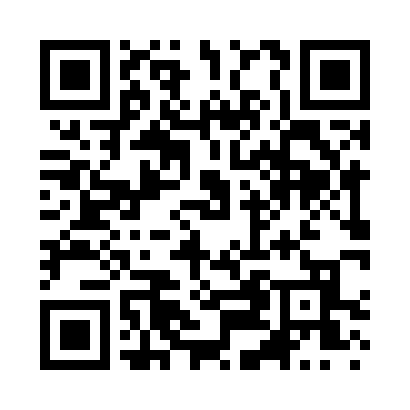 Prayer times for Bridge Creek, Missouri, USAMon 1 Jul 2024 - Wed 31 Jul 2024High Latitude Method: Angle Based RulePrayer Calculation Method: Islamic Society of North AmericaAsar Calculation Method: ShafiPrayer times provided by https://www.salahtimes.comDateDayFajrSunriseDhuhrAsrMaghribIsha1Mon4:145:501:185:158:4510:202Tue4:155:511:185:158:4510:203Wed4:165:511:185:158:4510:204Thu4:175:521:185:158:4410:195Fri4:175:521:185:168:4410:196Sat4:185:531:185:168:4410:187Sun4:195:541:195:168:4310:188Mon4:205:541:195:168:4310:179Tue4:215:551:195:168:4310:1710Wed4:225:561:195:168:4210:1611Thu4:235:561:195:168:4210:1512Fri4:245:571:195:168:4110:1413Sat4:255:581:195:168:4110:1414Sun4:265:581:205:168:4010:1315Mon4:275:591:205:168:4010:1216Tue4:286:001:205:168:3910:1117Wed4:296:011:205:168:3910:1018Thu4:306:011:205:168:3810:0919Fri4:316:021:205:168:3710:0820Sat4:326:031:205:158:3610:0721Sun4:346:041:205:158:3610:0622Mon4:356:051:205:158:3510:0523Tue4:366:061:205:158:3410:0424Wed4:376:061:205:158:3310:0225Thu4:386:071:205:158:3210:0126Fri4:406:081:205:148:3210:0027Sat4:416:091:205:148:319:5928Sun4:426:101:205:148:309:5729Mon4:436:111:205:148:299:5630Tue4:456:121:205:138:289:5531Wed4:466:131:205:138:279:53